Vocational qualification certifying document serial ____________ No._____________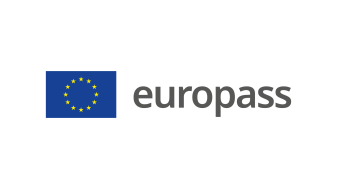 Supplement to a vocational qualification certifying document(*) Latvia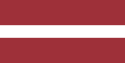 1. Title of the vocational qualification certifying document(1) Diploms par profesionālo vidējo izglītību Profesionālās kvalifikācijas apliecībaProfesionālā kvalifikācija:  Viesmīlis(1) in the original language2. Translation of the title of the vocational qualification certifying document(2) A diploma of vocational secondary education A vocational qualification certificateVocational qualification:  Waiter; Waitress**(2) If necessary. This translation does not have a legal status.3. Description of competencesA waiter/waitress serves the guests, using various service methods; makes cash and non-cash settlements; participates in the planning of the guest service process. Has acquired competences for performance of the following professional duties and tasks:3.1. Organisation of the work environment:  to plan the waiter's/waitress' works, their sequence and means, materials and technology necessary for their performance;  to organise preparation of the sales premises for work;  to use work clothing and accessories in compliance with the requirements of the work place;  to observe optimal temperature modes for storage of products and beverages in warehouses;  to follow the amount, term of validity and quality of the products and raw materials to be used;  to make an order of products at the warehouse;  to prepare accounting documentation and reports;  to maintain the work place in order;  to be familiar with the self-control system (HACCP) basics;  to draft material values stock-taking protocols. 3.2. Table setting:  set tables for daily meals, banquets and celebrations;  to organise table setting according to the order made by the guests;  to set tables according to the company specifics;  to use table setting and decoration inventory.3.3. Guest service:  to receive the guests;  to take an order;  to transfer the order for execution to the kitchen and bar staff;  to describe and offer wines;  to serve dishes and beverages;  to follow satisfaction and well-being of the guests;  to make cash and non-cash settlements; 3.4. Selling of services:  to inform the guests about the types of services offered by the company;  to explain the menu and beverage menu to the guest;  to describe dishes and beverages to the guest;  to describe pairing of dishes and beverages;  to describe the special offers of the menu and beverage menu;  to promote increase of the company turnover. 3.5. Observing of the basic principles of communication:  to cooperate with the staff of structural units of the company in achieving the company goals;  to observe the principles of general and professional ethics and business etiquette in the communication with the guests and colleagues;  to resolve problem situations with the guests in accordance with the procedure adopted in the company;  to inform the employer about inappropriate quality of products and beverages, an accident at the workplace or equipment damage. 3.6. Observing occupational safety, sanitary and hygiene requirements.  to observe occupational safety rules;  to observe fire safety rules;  to observe personal hygiene norms;  to observe internal rules of procedure;  to observe environmental protection rules;  to observe legal employment relations norms. Additional competences: <<Filled in by the education institution>>; ...; ...; ...4. Employment opportunities according to the vocational qualification(3)To work for a public catering company under management of industry specialists, or may be a self-employed person, or carry out individual commercial activity.(3) If possible5. Description of the vocational qualification certifying document5. Description of the vocational qualification certifying documentName and status of the institution that has issued the vocational qualification certifying documentState intitution that ensures recognition of the vocational qualification certifying document<<Full name, address, phone No., website address; e-mail address of the document issuing institution. Legal status of the issuing institution>>The Ministry of Education and Science of the Republic of Latvia, website: www.izm.gov.lv Level of the vocational qualification certifying document(national or international)Grading scale/Grade, which certifies fulfilment of requirementsNationally recognised document, corresponding to the Level 4 of the Latvian Qualifications Framework (LQF 4) and the Level 4 of the European Qualifications Framework (EQF 4). The grade received in the vocational qualification exam not less than “satisfactory – 5”(the 10-point grading system is used).Access to the next education levelInternational contracts or agreementsDiploma of vocational education allows to continue education in LQF 5/ EQF 5 or LQF 6/ EQF 6.<<if applicable. Filled in by the education institution, if the concluded international contracts or agreements provide for issuance of additional certificates. Delete the comment, if not applicable>Legal basisLegal basisVocational Education Law (Section 6).Vocational Education Law (Section 6).6. Type of acquisition of the vocational qualification certifying document6. Type of acquisition of the vocational qualification certifying document6. Type of acquisition of the vocational qualification certifying document6. Type of acquisition of the vocational qualification certifying documentFormal education: Full-time Full-time (work environment-based studies) Extramural studiesFormal education: Full-time Full-time (work environment-based studies) Extramural studies Education acquired outside the formal education system Education acquired outside the formal education systemTotal duration of studies*** (hours/years) _______________Total duration of studies*** (hours/years) _______________Total duration of studies*** (hours/years) _______________Total duration of studies*** (hours/years) _______________A: Description of the acquired vocational educationB: Percentage of full (100%) programme B: Percentage of full (100%) programme C: Duration (hours/weeks)Part of the education programme acquired at the education institution<<Enter the volume (%) of the education programme acquired in classrooms of the education institution>><<Enter the volume (%) of the education programme acquired in classrooms of the education institution>><<Enter the volume (hours or study weeks) of the education programme acquired in classrooms of the education institution>>Part of the education programme acquired in internship at a workplace, incl., work environment-based studies<<Enter the volume (%) of the education programme acquired outside classrooms of the education institution,i.e., practical studies at a company/-ies, internship at a workplace, work environment-based studies>><<Enter the volume (%) of the education programme acquired outside classrooms of the education institution,i.e., practical studies at a company/-ies, internship at a workplace, work environment-based studies>><<Enter the volume (hours or study weeks) of the education programme acquired outside classrooms of the education institution,i.e., practical studies at a company/-ies, internship at a workplace, work environment-based studies>>***Applicable to acquired formal education.Additional information:www.izm.gov.lv https://visc.gov.lv/profizglitiba/stand_saraksts_mk_not_626.shtmlNational information centre:Latvian National Europass Centre, http://www.europass.lv/ ***Applicable to acquired formal education.Additional information:www.izm.gov.lv https://visc.gov.lv/profizglitiba/stand_saraksts_mk_not_626.shtmlNational information centre:Latvian National Europass Centre, http://www.europass.lv/ ***Applicable to acquired formal education.Additional information:www.izm.gov.lv https://visc.gov.lv/profizglitiba/stand_saraksts_mk_not_626.shtmlNational information centre:Latvian National Europass Centre, http://www.europass.lv/ ***Applicable to acquired formal education.Additional information:www.izm.gov.lv https://visc.gov.lv/profizglitiba/stand_saraksts_mk_not_626.shtmlNational information centre:Latvian National Europass Centre, http://www.europass.lv/ 